Gaben – Ein Geschenk Gottes für Dich!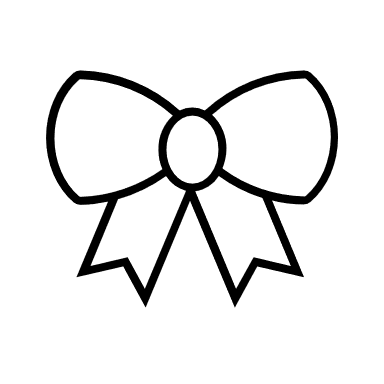 